Youth ProgramsMineCraftTuesdays 4:00pm - 6:00pmJunior Sewing ClubEvery other Tuesday BeginningOct. 15th 5:00pm - 7:00pmBoard GamesThursdays 4:00pm - 6:00pmDungeons & DragonsSaturdays 12:00pm - 2:00pmThe Artist's LibrarySecond Saturday of Every Month 12:00pm - 2:00pmJunior Book ClubEvery Second Saturday11:00am - 12:00pmSaturday MatineeLast Saturday of Every Month 11:00am -12:00pmLego ClubFirst Saturday of Every Month10:00am -11:00amStoryTime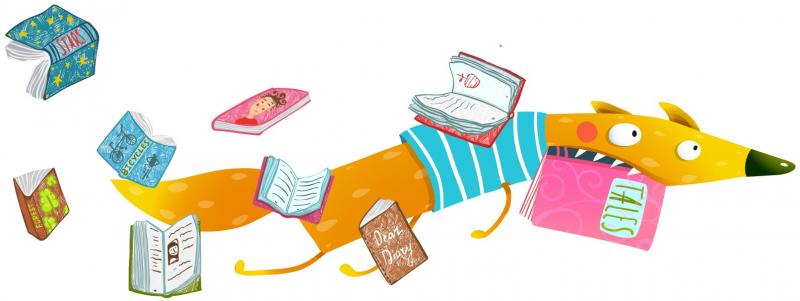 Thursdays 10:30am - 11:30am